Northwest Ohio CU Outreach Alliance Scholarship Program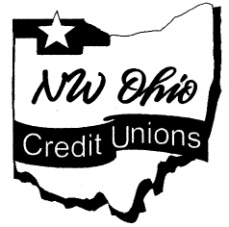 2017 Scholarship ApplicationYour local credit unions are offering to help with your post-secondary education.  There will be three scholarships awarded, one for $1,500.00, one for $1,000.00, and one for $500.00.  Please return your completed application by Friday, March 31st 2017 to Steven Grindle, Scholarship Chair, Champion Credit Union, 4140 W. Laskey Road, Toledo OH  43623 or email to Steve@championcu.org. Winners will be posted at www.finances101thegame.org by Monday, May 1st 2017.Name ______________________________________________________________________________Address _________________________________City, State, Zip________________________________Email_________________________________     Phone ______________________________________School currently attending: ______________________________________________________________What has been your most rewarding community involvement experience and why?Are you a member of a credit union? If so, which one(s)?_____________________________________  (This DOES NOT impact your eligibility, but may make you eligible for other scholarships.)Credit union members : Watch for information from your credit union about the $5000.00 Ohio Credit Union Foundation Video Scholarship, which launches in January at www.OhioCreditUnion Foundation.org.Credit unions are not-for-profit financial institutions owned and democratically-controlled by their members.  Ohio Credit Unions provide savings, loans, and other financial services to 2.68  million members. To learn more visit  www.ASmarterChoice.org.Name/Photo/Print/Video Release Agreement: The undersigned hereby irrevocably consents to and authorizes the use and reproduction by the Ohio Credit Union League, OCUL, including its CU Outreach Alliances and anyone else authorized by OCUL the right to use any and all photographs or other types of images,  or writings or that OCUL  has taken or recorded, with or without my name, for the purpose of the 2016 credit union scholarship program,  whatsoever, including but not limited to, purpose of publicity , advertising, banners, illustration, posters, publications, writings and web content, in connection with OCUL  in print or electronically.  I, my heirs, representatives, executors, administrators, or any other persons acting on my behalf or on the behalf of my estate release OCUL, and their officers, directors, employees, and agents from all actions, losses, costs, judgments, and expenses including, but not limited to, reasonable attorney fees arising out of or in connection with the use of my writings, testimonial, and/or likeness authorized herein.  I understand and agree that these materials will become the property of the OCUL and the Northwest Ohio CU Outreach Alliance and will not be returned.  Additionally, I waive any rights to royalties or other compensation arising or related to the use of the photographs, writings, etc. Signature _____________________________________________________________Date _____________Signature of Guardian or Parent if a Minor (under age 18)  ______________________  Date ____________Essay Question:  How can Credit Unions help you and your peers become financially literate?Entry should be typed, double-spaced, and no longer than 4 pages.